Сумська міська радаVIІI СКЛИКАННЯ LІ СЕСІЯРІШЕННЯвід 27 березня 2024 року № 4587-МРм. СумиРозглянувши звернення суб’єкта господарювання, надані документи, відповідно до статей 12, 120 Земельного кодексу України, статті 30 Закону України «Про оренду землі», враховуючи наказ Східного міжрегіонального управління Міністерства юстиції України від 23.02.2024 № 141/8 та рекомендації засідання постійної комісії з питань архітектури, містобудування, регулювання земельних відносин, природокористування та екології Сумської міської ради (протокол від 05 вересня 2023 року № 68), керуючись пунктом 34 частини першої статті 26 Закону України «Про місцеве самоврядування в Україні», Сумська міська рада ВИРІШИЛА:1. Внести зміни до договору оренди земельної ділянки за адресою:                              м. Суми, вул. Холодноярської бригади, 24, площею 24/100 частини від 1,3952 га, кадастровий номер 5910136300:05:007:0064, укладеного з Товариством з обмеженою відповідальністю «Друкарський Дім «Папірус» () з 26 липня 2017 року (зі змінами, додаткова угода від 01 лютого 2023 року, номер запису про інше речове право: 21978804 від 18.08.2017 року), а саме: замість слів «під розміщеними офісними приміщеннями та магазином» записати слова «під приміщення для торгівлі поліграфічною продукцією, печатною продукцією засобів масової інформації (газети, журнали тощо)», за згодою сторін.2. Департаменту забезпечення ресурсних платежів Сумської міської ради (Клименко Юрію) забезпечити укладання додаткової угоди до договору оренди земельної ділянки відповідно до пункту 1 даного рішення.Секретар Сумської міської ради                                                         Артем КОБЗАРВиконавець: Клименко Юрій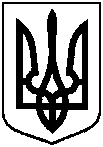 Про внесення змін до договору оренди земельної ділянки, укладеного з Товариством з обмеженою відповідальністю «Друкарський Дім «Папірус», за адресою: м. Суми,                    вул. Холодноярської бригади, 24, площею 24/100 частини від 1,3952 га